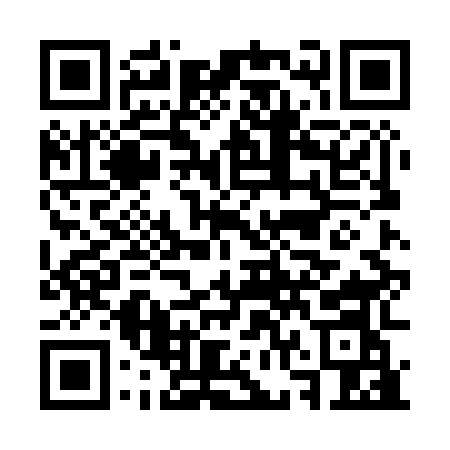 Prayer times for Wallendbeen, AustraliaWed 1 May 2024 - Fri 31 May 2024High Latitude Method: NonePrayer Calculation Method: Muslim World LeagueAsar Calculation Method: ShafiPrayer times provided by https://www.salahtimes.comDateDayFajrSunriseDhuhrAsrMaghribIsha1Wed5:186:4312:053:035:256:462Thu5:186:4412:043:025:246:453Fri5:196:4512:043:025:236:444Sat5:206:4512:043:015:236:435Sun5:206:4612:043:005:226:436Mon5:216:4712:042:595:216:427Tue5:226:4812:042:595:206:418Wed5:226:4912:042:585:196:409Thu5:236:4912:042:575:186:4010Fri5:246:5012:042:565:176:3911Sat5:246:5112:042:565:166:3812Sun5:256:5212:042:555:166:3713Mon5:256:5212:042:545:156:3714Tue5:266:5312:042:545:146:3615Wed5:276:5412:042:535:136:3616Thu5:276:5512:042:535:136:3517Fri5:286:5512:042:525:126:3418Sat5:296:5612:042:525:116:3419Sun5:296:5712:042:515:116:3320Mon5:306:5712:042:515:106:3321Tue5:306:5812:042:505:106:3222Wed5:316:5912:042:505:096:3223Thu5:317:0012:042:495:086:3224Fri5:327:0012:042:495:086:3125Sat5:337:0112:042:485:076:3126Sun5:337:0212:042:485:076:3127Mon5:347:0212:052:485:076:3028Tue5:347:0312:052:475:066:3029Wed5:357:0412:052:475:066:3030Thu5:357:0412:052:475:056:2931Fri5:367:0512:052:475:056:29